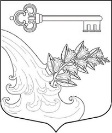 АДМИНИСТРАЦИЯ УЛЬЯНОВСКОГО ГОРОДСКОГО ПОСЕЛЕНИЯ ТОСНЕНСКОГО РАЙОНА ЛЕНИНГРАДСКОЙ ОБЛАСТИПОСТАНОВЛЕНИЕ Об утверждении порядка личного приема граждан в администрации Ульяновского городского поселения Тосненского района Ленинградской области В соответствии с Федеральными законами от 06.10.2003 № 131-ФЗ «Об общих принципах организации местного самоуправления в Российской Федерации», от 2 мая 2006 года № 59-ФЗ «О порядке рассмотрения обращений граждан Российской Федерации», а также Уставом администрации Ульяновского городского поселения Тосненского района Ленинградской областиПОСТАНОВЛЯЮ:1. Утвердить порядок личного приема граждан в администрации Ульяновского городского поселения Тосненского района Ленинградской области, согласно приложению.	2. Опубликовать настоящее постановление в газете «Тосненский вестник» и разместить на официальном сайте администрации Ульяновского городского поселения Тосненского района Ленинградской области www.admsablino.ru.	          3. Постановление вступает в законную силу со дня его официального опубликования (обнародования).Глава администрации                                                                    К.И. КамалетдиновУтвержден постановлением администрации Ульяновского городского поселения Тосненского района Ленинградской области                                                                                              от 23.12.2021 № 1055                                                                                                     (приложение)Порядок личного приема граждан в администрации Ульяновского городского поселения Тосненского района Ленинградской области1. Настоящий Порядок регулирует правоотношения, связанные с реализацией гражданином Российской Федерации (далее - гражданин) права на обращение в администрацию Ульяновского городского поселения Тосненского района Ленинградской области (далее - администрация), закрепленного за ним законодательством Российской Федерации.2. Личный прием граждан осуществляется в здании администрации по адресу:187010, Ленинградская область, Тосненский район, г.п. Ульяновка, ул. Победы, д.34.3. Личный прием граждан в администрации проводится:- главой администрации либо его заместителем еженедельно, по четвергам, с 10.00 до 12.00, по предварительной записи.- специалистами отделов и секторов администрации, уполномоченными на проведение личного приема граждан в понедельник, четверг каждого месяца, с 10.00 до 16.00;В случае если указанные дни являются предпраздничными днями или нерабочими праздничными днями, личный прием граждан проводится соответствующими специалистами в приемные дни и часы, указанные в п.3 Порядка.По решению должностного лица, осуществляющего прием граждан, к участию в его проведении могут привлекаться иные специалисты администрации в соответствии с профилем рассматриваемого вопроса, поступившего от гражданина.4. Информация о месте приема, установленных для приема днях и часах и о порядке осуществления предварительной записи на личный прием размещается на официальном сайте администрации в информационно-телекоммуникационной сети «Интернет» https://admsablino.ru/.5. Организацию ведения личного приема граждан главой администрации осуществляет сектор делопроизводства (далее - ответственное лицо), который:1) ведет предварительную запись граждан на личный прием в администрации;2) в день поступления обращения гражданина о записи на личный прием фиксирует данное обращение в журнале личного приема граждан по форме согласно Приложению 2 к настоящему Порядку, формирует карточку личного приема гражданина по форме согласно Приложению 3 к настоящему Порядку и предлагает гражданину представить до проведения личного приема документы и материалы, обосновывающие или поясняющие суть обращения;3) не позднее чем через один рабочий день со дня поступления обращения гражданина о записи на личный прием доводит оформленную карточку личного приема гражданина до главы администрации, который принимает решение о дате и времени проведения им личного приема в соответствии с пунктом 3 настоящего Порядка или поручает проведение личного приема заместителю главы администрации, или иным должностным лицам, уполномоченным на проведение личного приема граждан;4) в случае поручения главой администрации проведения личного приема гражданина уполномоченному лицу согласовывает с данным лицом дату и время проведения им личного приема в соответствии с пунктом 3 настоящего Порядка;5) доводит информацию о согласованных дате и времени личного приема до гражданина, вносит информацию о дате приема в журнал личного приема граждан и в карточку личного приема гражданина;6) передает карточку личного приема гражданина, документы и материалы, обосновывающие или поясняющие суть обращения гражданина (в случае их представления гражданином), должностному лицу администрации, осуществляющему личный прием гражданина;7) осуществляет систематизацию и учет документов, образующихся при проведении личного приема граждан в администрации.6. Прием граждан специалистами отделов и секторов, оказывающих муниципальные услуги, осуществляется в приемные дни и часы, в порядке очереди, без предварительной записи.7. Обращение граждан о записи на личный прием осуществляется посредством:- направления на электронный почтовый адрес администрации od_admsablino@mail.ru;- телефонной связи, по номеру телефона 8 (81361) 93-357;- личного посещения администрации.При записи на личный прием гражданами предоставляется следующая информация:- фамилия, имя, отчество лица обратившегося в орган местного самоуправления в целях личного приема;- суть обращения в администрацию;- контактные данные гражданина (адрес, телефон)8. Запись на личный прием граждан в администрации осуществляется не позднее, чем за один день до даты очередного приема. 9. Информация об обращении гражданина и материалы (при наличии), представленные гражданином в ходе предварительной записи на личный прием, не позднее рабочего дня, следующего за днем осуществления предварительной записи гражданина на личный прием, передаются ответственным лицом должностному лицу.10. Личный прием граждан осуществляется в порядке очередности согласно предварительной записи при предъявлении документа, удостоверяющего личность. Отдельные категории граждан (инвалиды, ветераны ВОВ, многодетные), пользуются правом на личный прием в первоочередном порядке.11. До начала проведения личного приема ответственное лицо обеспечивает получение от гражданина письменного согласия на обработку персональных данных (приложение 1 к настоящему Порядку).12. В отношении каждого гражданина, принятого на личном приеме, заполняется карточка личного приема гражданина (приложение 3 к настоящему Порядку). Краткое содержание ответа гражданину во время личного приема заносится должностным лицом, осуществляющим личный прием, в карточку личного приема гражданина, после чего карточка подписывается должностным лицом, осуществляющим личный прием.13. По окончании личного приема должностное лицо администрации доводит до сведения гражданина итоги решения вопроса, с которым обратился гражданин, в том числе в случае необходимости о направлении его обращения на рассмотрение и принятие в дальнейшем мер по обращению.14. Должностное лицо, осуществившее личный прием гражданина, не позднее одного рабочего дня, следующего за днем приема, возвращает в сектор делопроизводства карточку личного приема гражданина, а также иные документы и материалы, которые были ему переданы в связи с проведением приема.          Приложение 1 к Порядку СОГЛАСИЕна обработку персональных данных«__» _______________ 20__ г.Я, ___________________________________________________________________,фамилия, имя, отчество (при наличии)зарегистрированный (ая) по адресу: _____________________________________________________________________,паспорт: серия _________ № ___________________ выдан _____________, ______________________________________________________________________                                    (дата выдачи)	 		(кем выдан)______________________________________________________________________даю согласие __администрации Ульяновского городского поселения Тосненского района Ленинградской области __________________________________________,(наименование или фамилия, имя, отчество оператора, получающего согласие субъекта персональных данных)по адресу: 187010, Ленинградская область, Тосненский район, г.п. Ульяновка, ул. Победы, д.34___________________________________________________________на обработку (любое действие (операцию) или совокупность действий (операций), совершаемых с использованием средств автоматизации или без использования таких средств, с персональными данными, включая сбор, запись, систематизацию, накопление, хранение, уточнение (обновление, изменение), извлечение, использование, передачу (распространение, предоставление, доступ), обезличивание, блокирование, удаление, уничтожение) моих персональных данных, содержащихся в карточке личного приема граждан в администрацию Ульяновского городского поселения Тосненского района Ленинградской области, ___________________ _____________________________________(подпись) 				 (фамилия, имя, отчество (при наличии)_________________(дата)Приложение 2 к ПорядкуЖурнал учета личного приема граждан в администрации Ульяновского городского поселения Тосненского района Ленинградской областиПриложение 3 к ПорядкуКАРТОЧКАличного приема граждан в администрации Ульяновского городского поселения Тосненского района Ленинградской области Дополнительно: Отметка  о  результатах приема (просьба удовлетворена, в просьбе отказано, даны  необходимые  разъяснения,  выдано предписание и тому подобное) ________________________________________________________________________________________________________________________________________________________________________________________________________________________________________________________________________________________________________________________________________________________________________________________________________________________________________________Примечание   ____________________________________________________________________________________________________________________________________23.12.2021№10551055№ п/пДата приемаФ.И.О., адрес места жительства гражданинаКраткое содержание обращенияРезультат рассмотрения обращенияПримечание12345612….Фамилия Имя, Отчество  АдресТелефонДата приемаСодержание обращенияКто проводил приемПринято письменное обращение. Направлено в ___________________________________________________________ "____" ____________ 202_ г.Принято письменное обращение. Направлено в ___________________________________________________________ "____" ____________ 202_ г.Регистрационный N _______________________                       Регистрационный N _______________________                       